ПЛАН ДИСТАНЦИОННОЙ РАБОТЫ С ДЕТЬМИ СТАРШЕЙ ГРУППЫ НА НЕДЕЛЮ,детский сад № 127.Группа «Малинка», воспитатели Масалова А. В., Коровкина Н. Б.Лексическая тема на неделю: «Весна в разгаре, труд людей весной».Цель: уточнить, расширить и закрепить знания детей о труде людей весной, расширить представления об орудиях труда.Краткий план образовательной деятельности.Сетка занятий:1. Беседы.Понедельник: Беседа: «Сельскохозяйственные будни».Цель: закрепить название техники и инструментов, используемых для посева полей.Вторник: Беседа: «Право на труд».Цель: развивать речь, ответственность, любознательность, воспитывать уважение к людям различных профессий.Среда: Беседа: «Откуда хлеб пришел на стол». Цель: уточнить и расширить представления детей о происхождении хлеба, рассказать, сколько людей трудится, чтобы хлеб пришел в дом.Четверг: Беседа на тему: «Труд людей весной». Цель: закрепить знания о различии города и села, познакомить с ремеслами деревни, воспитывать уважение к людям труда.2. Занятия по всем видам деятельности:Понедельник:Основы науки и естествознания по теме: «Человек славен трудом». Цель: обобщить знания о труде людей весной.
Физкультура.Спортивное развлечение «По следам весны» в старшей группе.Цель: создать весеннее настроение у детей от впечатлений двигательной и игровой деятельности.Рисование.Тема: «Труд людей в природе. Сажаем деревья».Цель: закрепить знание о том, что дерево - это живой объект, который дышит, питается, растет; развивать образное мышление, творческую фантазию детей, учить рисовать фигуру человека пропорционально, закреплять навыки закрашивания рисунка, воспитывать бережное отношение к деревьям, любовь к природе и всему живому на земле.Музыка (вечер).« Музыкальное развлечение: «Весна-красна, на чем пришла?» в старшей группе.Цель: раскрыть образ весны через основные виды музыкальной деятельности; обогащать словарный запас через народные приметы, заклички, игры; обогащать музыкальные впечатления детей, вызывая эмоциональный отклик при восприятии фольклорной музыки; совершенствовать вокальные навыки; развивать коммуникативные навыки.Вторник.Развитие речи.Занятие по речевому развитию: «Труд людей весной».Цель: познакомить детей с трудом людей весной в природе.Аппликация. Рваная аппликация на тему: «Березоньки» в старшей группе.Цель: закрепить навыки вырезания и составления коллективной аппликации.Среда.Лепка.Занятие лепка: «Весенний пейзаж».Цель: создание весеннего пейзажа в технике пластилинография.Основы грамотности.Занятие: «Сельскохозяйственные работы».Цель: закреплять знания умения и навыки детей по разделу «Обучение грамоте»; создать радостное эмоциональное настроение от совместной  деятельности; воспитывать любовь к чтению, к грамматике.Задачи:1. Закреплять знания о гласных, согласных твердых и мягких звуках.2. Закреплять умение делить слова на слоги.3. Закреплять навык звукобуквенного анализа слов.Четверг.Ручной труд.Занятие по ручному труду в старшей группе: « Весна на лесной полянке».Цель: совершенствование умения детей мастерить поделки в технике оригами, используя известные приемы складывания бумаги. Задачи: развивать творческие способности, воображение, глазомер, мелкую моторику рук, воспитывать аккуратность, самостоятельность.Музыка.Занятие по музыкальной деятельности в старшей группе: «Звонкая Весна».Цель: развивать творческие способности детей, коммуникативные навыки, расширять певческий диапазон, формировать интерес к классическому искусству на основе эмоционального восприятия музыки, развивать музыкальный слух.3. Дидактические и развивающие игры.Дидактические игры:«Вырастим яблоки» : упражнять детей в счете, развивать ловкость, внимание.«Где и какая нужна профессия»: закрепить названия профессий и действий, которые совершаются ими.«Созрело- не созрело» : определить спелость овощей и фруктов по внешним признакам.«Вершки и корешки»: закреплять знания о том, что в овощах есть съедобные корни - корешки и плоды - вершки, у некоторых овощей съедобны и вершки и корешки; упражнять в составлении целого растения из его частей.«Чудесный мешочек»- развивать умение узнавать предметы на ощупь.Дидактические игры по развитию речи:«Назови ласково»: формировать умение образовывать слова с помощью уменьшительно-ласкательных суффиксов. (огурец - огурчик, лук -… и т. д)«Опиши, я отгадаю»: выделить и назвать характерные признаки предмета в ответ на вопросы взрослого, развивать связанную речь, мышление.«Съедобное — несъедобное»: развивать внимание, умение сосредотачиваться на определенном предмете, быстроту мышления, формировать умение у детей за короткое время делить предметы на две категории: съедобное и несъедобное.«Что сначала, что потом»: формировать умение у детей составлять рассказ, расширять словарный запас, развивать логическое мышление, связную речь.«Подбери действие»: продолжать активизировать в словаре детей глаголы. (Люди весной что делают? Птицы весной что делают? и т. д.)Сюжетно-ролевые игры:«Путешествие в парк» - развивать у детей умение действовать в соответствии с игровой ситуацией (самостоятельно подбирать атрибуты к игре, устанавливать ролевые взаимоотношения со сверстниками, согласовывать игровые действия с принятой ролью, включаться в разные ролевые диалоги).«Садовники» - формирование умения творчески развивать сюжет игры, знакомство с трудом людей весной, воспитание уважительного отношения к труду.«Магазин — Семена»: вызвать у детей интерес к профессии продавца, использовать в игре названия разнообразных садовых растений, названия семян овощей, формировать навыки культуры поведения в общественных местах, воспитывать дружеские взаимоотношения.«Аптека для растений»: закрепить знания, умения и навыки посадки огорода, поливки комнатных растений, формировать умение выражать своё отношение к роли как определённой жизненной позиции, развивать социальные способности и навыки общения"Семья на пикнике": формировать умение детей планировать игру, подбирать атрибуты, распределять роли, закреплять умение самостоятельно развивать сюжет игры, расширять словарный запас, развивать диалогическую речь детей, способствовать установлению дружеских взаимоотношений между детьми.4. Подвижные игры.«Перебежки»: упражнять детей в быстроте и ловкости.«Через ручеек»: развивать у детей выдержку, умение выполнять движения по сигналу, навык коллективного движения, упражнять в беге по определенному направлению, с увертыванием, развивать речь.  «Салочки»: развивать бег, ловкость.«Пустое место»: развивать у детей внимательность, скорость реакции, ловкость, беговые навыки.«Водяной»: развивать координацию, ориентацию в пространстве, развить координацию слов с движениями, обогащать двигательный опыт детей.«Найди себе пару»: развивать у детей умение выполнять движения по сигналу, по слову, быстро строится в пары, упражнять в беге.«Стоп»: развивать умение двигаться по сигналу, равновесие.5. Бытовой труд, поручения.Картотека: Хозяйственно-бытовой труд в старшей группе.Карточка № 1. «Порядок в шкафу с игрушками и пособиями» Цель: учить детей самостоятельно и эстетично расставлять игрушки и пособия, поддерживать порядок в шкафах, протирать пыль. Развивать трудолюбие, умение видеть непорядок. Воспитывать эстетический вкус, желание трудиться для блага других. Карточка № 2. «Чистые подоконники» Цель: учить детей при работе с водой соблюдать гигиенические навыки: засучивать рукава, намочить тряпочку и насухо отжать ее, по мере загрязнения ополаскивать. Развивать трудовые умения и навыки, аккуратность при работе с водой. Воспитывать желание трудиться в коллективе, дружно. Карточка № 3. «Помогаем маме» Цель: Учить застилать постельное белье приучать детей оказывать посильную помощь взрослым. Развивать трудолюбие, желание помогать взрослым. Воспитывать уважение к труду взрослых. Карточка № 4. «Порядок в игрушках» Цель: учить детей перед началом работы надевать рабочие фартуки; содержать игрушки в порядке: мыть, сушить, протирать и расставлять на места. Развивать трудолюбие, умение видеть непорядок; аккуратность при работе с водой. Воспитывать желание трудиться для блага других.  Карточка № 5.  «Стираем салфетки»  Цель: учить детей навыкам намыливания, прополаскивать и отжимать салфетки, продолжать формировать культуру труда  (опрятность в процессе деятельности) Развивать трудолюбие, умение видеть непорядок; аккуратность при работе с водой. Воспитывать желание трудиться в коллективе, дружно.  Карточка № 6.  «Порядок в шкафу »  Цель: учить детей поддерживать порядок в личных шкафах для одежды: освободить шкаф от одежды и обуви, протереть полки влажной тряпкой, и сложить аккуратно одежду на место. Развивать трудолюбие, умение видеть непорядок, аккуратность при работе с водой. Воспитывать желание трудиться. Карточка № 7. «Ремонт книг» Цель: приучать детей подклевать книги, правильно пользоваться клеем и ножницами, пользоваться салфетками. Развивать трудовые умения и навыки, глазомер, мелкую моторику рук, творческое воображение. Воспитывать желание трудиться для блага других, бережно относится к книгам и игрушкам. Карточка № 8. «Стирка кукольной одежды» Цель: Учить детей помогать в стирке кукольной одежды и постельки : учить детей перед началом работы надевать рабочие фартуки; готовить необходимые принадлежности для стирки и сушки, а так же рабочее место; уметь пользоваться мылом. Развивать трудовые умения и навыки, умение соблюдать при работе культурно – гигиенические требования. Воспитывать желание трудиться для блага других. Карточка № 9. «Моем расчёски» Цель: Учить детей помогать в мытье расчёсок: полоскать замоченные расчёски, чистить их с помощью щёток. Развивать трудолюбие, умение видеть непорядок, аккуратность при работе с водой. Воспитывать желание помогать взрослым, уважение.6. Наблюдение из окна.1.«Солнце ранней весной».Цель: обсудить с ребёнком смысл поговорки о том, что зимой солнце светит, но не греет. Предложить найти доказательства того, что весеннее солнышко и светит, и греет (на открытых солнечных местах снег растаял, нагрелись предметы, появились первые насекомые и т. д.)2.«За птицами ранней весной».Цель: обратить внимание детей на оживленное поведение зимующих птиц (весело чирикают воробьи, слышится первая звонкая песня большой синицы, предложить сформулировать предположения о том, чему радуются птицы, чего ждут).3. «Изменение продолжительности дня».Цель: обратить внимание на то, что на вечерних прогулках светло, рассказать о том, что весной день длиннее, чем зимой, что длина дня будет увеличиваться до середины лета.4. «Направление ветра».Цель: определить направление и силу ветра различными способами (по движению облаков, качанию деревьев, с помощью флажков, вертушек). 5. «За животными».Цель: обсудить с ребёнком, каких животных можно увидеть на улице, к каким группам их можно отнести (птицы, звери, как правильно организовать наблюдение).6. «Одежда прохожих».Цель: обратить внимание на то, как изменилась одежда, обувь, головные уборы людей. Рассказать о правилах подбора одежды весной, напомнить о важности умения одеваться по погоде.7. «За погодой».Цель: предложить охарактеризовать погоду, назвать изменения, связанные с приходом весны, пояснить, почему весной погода часто меняется.8. «За почками на деревьях».Цель: показать детям весеннее пробуждение растений, обратить внимание на то, что почки и цветы покрыты серебристым пухом.9. «Появление травы».Цель: рассказать о том, что уже можно наблюдать первые всходы зелени, предложить найти на улице свежую поросль травы. Помочь сделать вывод по результатам обследования о том, где появляются первые всходы.10. «За насекомыми».Цель: предложить ребёнку рассказать, видел ли он этой весной насекомых, вспомнить, где они прятались зимой, предположить, что им нужно, чтобы проснуться. Рассказать об особенностях жизни насекомых ранней весной. Народная примета:«Комары и мошки столбом толкутся – жди завтра сухой погоды».11. «За работой взрослых на клумбе и в огороде».Цель: предложить понаблюдать за работой дворника. Рассказать, для чего делают обрезку кустарников, охарактеризовать особенности жизни растений ранней весной.12. «Появление первоцветов».Цель: предложить рассмотреть растение мать-и-мачеха, обратить внимание на то, что у растения сначала появляются цветы и только потом – листья. Помочь сделать вывод о том, на каких участках раньше всего появляются первые цветы.13. «Весенний ветер».Цель: предложить определить силу ветра, рассказать, каким способом вили наблюдение, какой получили результат. Обсудить, какие качества ветра изменились.14. «За перелетными птицами».Цель: уточнить представления о перелетных птицах, предложить рассказать, какие птицы весной возвращаются из теплых краев, что они делают, вернувшись. Уважаемые родители!

Предложите ребёнку ответить на вопросы:
Какое время года мы провожаем? (Мы провожаем зиму.)
Какое время года начинается? (Начинается весна.)

Познакомьте ребёнка с приметами ранней весны:
весной природа просыпается;
солнышко ярко светит и начинает пригревать;
тает снег, бегут ручьи, появляются проталинки;
на крышах появились сосульки;
дни становятся длиннее, а ночи короче;
на деревьях набухли почки и проклюнулись листочки;
появилась первая травка;
расцвели подснежники;
весело зачирикали воробьи,
скоро прилетят первые перелётные птицы из жарких стран;
проснулись насекомые;
поднялись после зимней спячки дикие животные;
люди сняли тёплую зимнюю одежду.

Прочитайте стихотворение о ранней весне, выучите наизусть:

Звонко с крыши капли скачут,
Над окном сосульки плачут.
Скачут капли мне в ладошку,
И на бабушкину кошку,
На ступеньки, на перила.
Кошка даже рот открыла.
Звонко скачут капли с крыши.
К нам весна идёт. Мы слышим:
Кап! Кап! Кап! Кап!
ДЕТИ ДОЛЖНЫ ЗНАТЬ СУЩЕСТВИТЕЛЬНЫЕ: весна, март, апрель, май, снег, сосульки, проталины, солнце, ручьи, гонцы весны, половодье, ледоход, капель, паводок, лужи, влага, посевы, посадки, пробуждение, подснежник, оттепель.

ПРИЛАГАТЕЛЬНЫЕ: холодные, журчащие, звонкие, говорливые, буйные, шумливые, многоводные, весеннее, лучистое, теплое, яркое, приветливое, красное, влажный, мартовская, вешние воды, лазурное, чистое, ясное, птичье, прохладные, солнечный, рыхлый, суровый.

ГЛАГОЛЫ: наступила, продвигается, прилетели, вылетели, кружатся, вьются, хлопочут, вьют, журчат, бегут, звенят, затопляет, тронулся, поют, пробиваются, тает, светит, греет, пригревает, капает, течет, дышится, пахнет, просыпается, оседать.

ДЕТИ ДОЛЖНЫ УМЕТЬ ПОДБИРАТЬ ПРЕДМЕТЫ К ДЕЙСТВИЯМ:
Пришла – весна
Плывут - …
Дует - …
Бегут - …

ПОДБИРАТЬ ДЕЙСТВИЯ К ПРЕДМЕТАМ:
Солнце – греет, светит…
Облака - …
Снег - …

ПОДБИРАТЬ ПРИЗНАКИ И НАОБОРОТ:
Земля – черная, холодная, мерзлая…
Солнце - …
Птицы - …

Чистый, быстрый, звонкий – ручей
Яркое, лучистое, теплое - …
ОТГАДЫВАЕМ ЗАГАДКИ О ВЕСНЕ:

Рыхлый снег
На солнце тает,
Ветерок в ветвях играет,
Звонче птичьи голоса
Значит,
К нам пришла… (Весна)
Тает снежок,
Ожил лужок.
День прибывает.
Когда это бывает? (Весна)
Я раскрываю почки,
В зелёные листочки.
Деревья одеваю,
Посевы поливаю,
Движения полна,
Зовут меня… (Весна)


Первым вылез из землицы
На проталинке.
Он мороза не боится,
Хоть и маленький. (Подснежник)
В голубенькой рубашке
Бежит по дну овражка. (Ручеек)

Не пешеход, а идёт.
Мокнут люди у ворот.
Ловит дворник его в кадку.
Очень трудная загадка? (Дождь)

Белые горошки
На зелёной ножке. (Ландыш)

Ручейки бегут быстрее,
Светит солнышко теплее.
Воробей погоде рад
Заглянул к нам месяц… (Март)
Мишка вылез из берлоги,
Грязь и лужи на дороге,
В небе жаворонка трель
В гости к нам пришёл… (Апрель)

В ночь — мороз,
С утра — капель,
Значит, на дворе… (Апрель)

Зеленеет даль полей,
Запевает соловей.
В белый цвет оделся сад,
Пчёлы первые летят.
Гром грохочет. Угадай,
Что за месяц это? (Май)


Здесь на ветке чей-то дом
Ни дверей в нем, ни окон,
Но птенцам там жить тепло.
Дом такой зовут… (Гнездо)ПОДБИРАТЬ СРАВНЕНИЯ:
Синий лед похож на (стекло…)
Густой туман - …
Пушистые облака - …
Сосулька - …

СОСТАВЛЯТЬ ПРЕДЛОЖЕНИЯ С СОЮЗОМ "ПОТОМУ ЧТО":
Почему снег тает? Снег тает, потому что…
Почему бегут ручьи?… «Назови ласково» (образование существительных с уменьшительно-ласкательным суффиксом).Сад —Огород –Грядка –Парник-Яблоня –Клумба –«Отгадай загадки».Проползла во двор змея черная и длинная,Огород наш поливала, на работе не зевала.(шланг)Смастерили из досок и надели поясок,И хранит посуда эта с грядки собранное лето.(бочка)Два братца пошли в речку купаться.Один купается, другой на берегу дожидается.На речку идут – пляшут, а с речки идут – плачут.(ведра)Стоят в один ряд острые цап-царапки.Удобно сгребать ими мусора охапки.(грабли)Из железа тучка, а у тучки – ручка.Эта тучка по порядку обошла за грядкой грядку.(лейка)Землю копала, грядки ровняла,Ручейки прорывала и ничуть не устала.(лопата).«Объясни пословицы».1. Кто весной не пролежит, целый год будет сыт.2. Весенний день год кормит.3. Потрудись весной – сытым будешь зимой. 4. Кто пахать не ленится, у того и хлеб родится.5. Не ленись с плужком – будешь с пирожком. 6. Не теряй время попусту, весна пройдёт – не воротишь. 7.В срок не вспашешь, не сборонишь – урожай свой проворонишь.Чтение художественной литературы:«Самый красивый наряд на свете», пер с яп. В. Марковой. З. Александрова «Капель», «Весенняя уборка»Ю. Крутогорова «Дождь из семян»Л. Некрасов «Огородники»Весенние заботы (по Т. Шорыгиной)О. Высотская «Разговор с весной»В. Орлов «Кутерьма».А. Майков «Летний дождь».Артикуляционная и мимическая гимнастика. Накачаем колеса («Насос», надуть щеки– втянуть), Проверим работу фар (попеременно подмигиваем), Проверим работу дворников («Часики»), Откроем капот («Окошко»), Протрем крышку («Маляр»), Подкрутим винтики («Индюк»).

    Выполнить упражнение с пальчиками  «Грабельки».Руки, как грабельки     (большой палец прижат к ладони, а остальные слегка  разведены и полусогнуты, скребут по шершавой поверхности подушечками  пальцев ( на ударные слоги):Граблями сгребаем мы мусор с земли,Чтоб к свету росточки пробиться могли.Выучить стихотворение:Взяли грабли и лопатки — в огород пошли ребятки.Тут копают, там рыхлят, убирают мусор с гряд.Репу сеют, лук сажают, а потом все поливают.«Обведи по точкам и заштрихуй».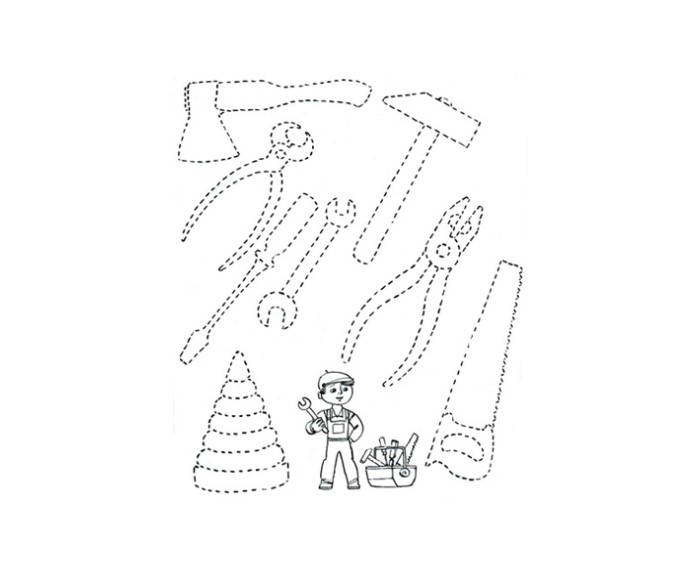 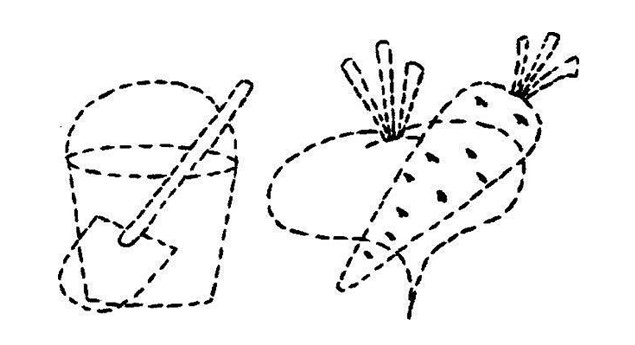 